External Relationships Committee Meeting MinutesWednesday, January 19, 20223:00 pm - 5:00 pmLocation: 1600 University Avenue W., Suite 8 Saint Paul, MN 55104
As provided by MN Stat. 13D.021, the meeting was held electronically Members present via conference line (Zoomgov)Members present via (Zoomgov) Members present: Andy Christensen, Dave Johnson, Dawn Bly and Brent Olson.  Absent Saido Abdirashid, John Fechter and Leigh Lake. Meeting opened at 3:04 pmApprove Agenda and MinutesApprove Agenda, motion moved by Brent Olson, and seconded by Dave Johnson. Motion passed unanimously 4/4 members present, 3 members absent. Approve minutes from the November 17, 2021, and the December 15, 2021, meeting minutes, motion moved by Dave Johnson, and seconded by Dawn Bly. Motion passed unanimously 4/4 members present, 3 members absent.Review feedback from surveysGroup discussion on the responses to the survey.Identify if we need more or notThe group discussion, the group is ready to move forward with the surveys completed.Plan for synthesizing feedback into a report for the Council Planning CommitteeDawn volunteered to put a document together and share it with this committee and eventually the full council. Target completion date 2/3/22.Meeting adjourned at 4:00 pm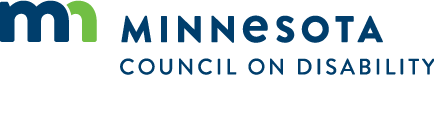 